 2015 PASC District 8 Conference 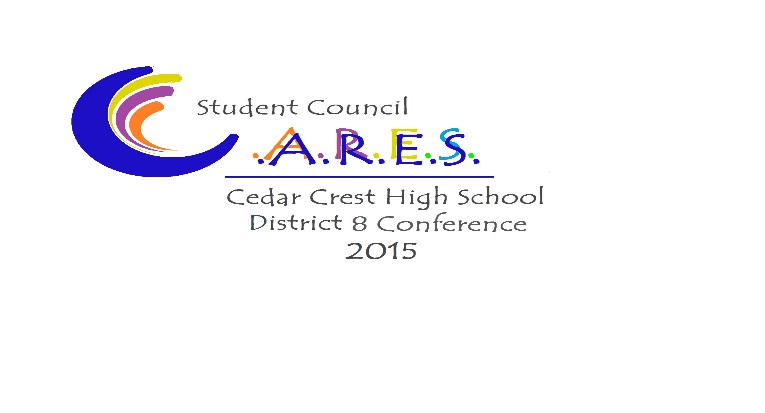 Workshop RubricKeep workshops centered around the theme of the conference -Student Council CARES- community, attitude, responsibility, enthusiasm, and spirit       Category     			Points Available            Points Awarded	Workshop JustificationExplain how your topic is relevant and appropriateExplain why delegates would want to attend your workshop5Personal PhilosophyExplain your motivation for preparing and presenting a workshop at the district conference     5Workshop IntroductionList four ideas and/or concepts students will learn from your workshopDescribe the unique theme or tactic used to present the topicHow will you provide feedback/reinforcement to students who actively participate in your workshop? How does the room need to be arranged?15IcebreakerExplain icebreaker activity including time neededExplain how icebreaker is relevant to the workshop5Body of WorkshopInclude a detailed timeline of the activities in your workshopState the name of each activityInclude the amount of time each activity will take to completeSummarize each activity and discuss the goals of that activity25ConclusionDescribe how the workshop ideas/concepts will be summarizedInclude a description of how delegates will evaluate your workshop10PacketInclude a completed copy of your workshop packet. This should include:A Title PageInformation appropriate to the workshop goalsClear, attention drawing visualsPresenter names and contact informationWorks Cited in an appropriate formatEvaluation PageExplain how the packet is valuable resource and used in your workshop15Workshop and Presentation ExperienceList participation at previous conferences (PASC, LEAD, etc.)Explain past workshop presentations (PASC, LEAD, etc.)List summer leadership programs attendedList and explain any other presentation/leadership experience that has been useful20Workshop Description – On Online Application Provide 2-3 sentence description of your workshop. This description will be used to advertise your workshop, as well as be used in the conference programRequired Advisor Signature – NEW – Email VerificationThis assures us that your advisor has reviewed the workshop and supports your presentation. No signature/email results in automatic rejectionRequired Total100